BTS CGO : Epreuve de MathématiquesSESSION 2013PROPOSITION DE CORRECTIONExercice n°1 : (12 points)Correction :	Partie A : = 33On en déduit que la droite d’équation y = 33 est une asymptote horizontale à la courbe Cf en +∞.a)  avec  
et donc Donc Autre possibilité : utiliser b) Chaque terme de f′(x) est strictement positif sur [0 ;  +∞[ , en effet e-0,11x est strictement positif pour tout x. On en déduit le tableau suivant :Partie B : avec  (et u’ = 1) or admet pour primitive Une primitive de  est : Partie C :a) Tableau de valeurs :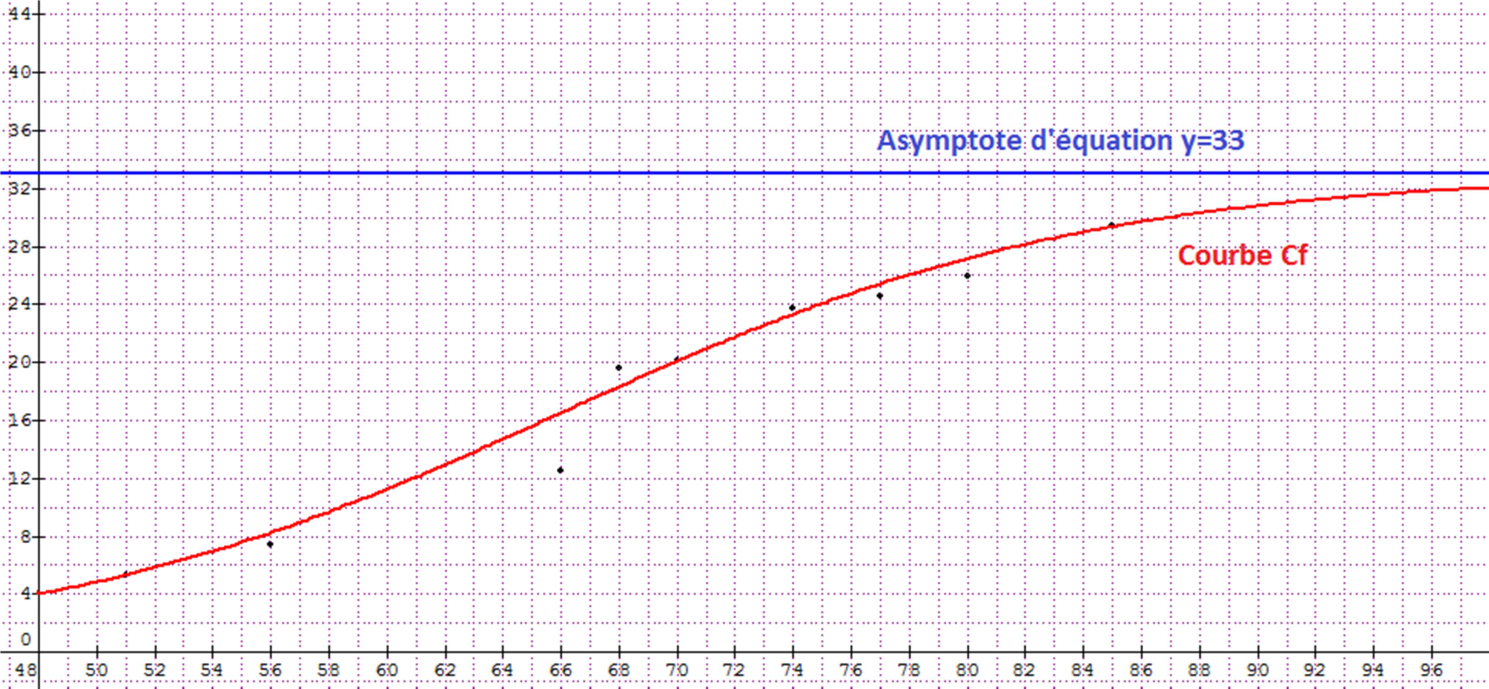 b) Oui car la courbe passe « près » des points du nuage.2.	La proportion maximale de bacheliers est 33% car f est croissante et Partie D :Non le modèle utilisé dans la partie C (c’est-à-dire la fonction f) n’est pas un modèle fiable ici.En effet : on a, par exemple : f(90)  30,8 qui est une valeur « éloignée » de 43,5.(De même [(105)  32,6 qui est une valeur « éloignée » de 61,4)a)  et b) La courbe associée à g passe par le point de coordonnées (85 ; 29,4) ce qui équivaut à  g(85) = 29,4.Donc  Et en multipliant chaque terme de cette équation par 15, on obtient : a + 15b = 2628De même g(110) = 65,7   donc    = 65,7. Et en multipliant par 40 :  a + 40b = 2628. On obtient bien le système d’équation (S).c)  On peut résoudre ce système, par exemple, par combinaisons, en soustrayant membre à membre. On obtient ainsi :-25b = 441 - 2628		-25b = -2187 		b = = 87,48et en remplaçant b par 87,48 dans la première équation :a + 15 x 87,48 = 441  donc a = 441 - 15 x 87,48 = -871,2a) g est croissante et admet pour limite 87,5 quand x tend vers +∞. Donc le pourcentage maximal de bacheliers est de 87,5%.b) Le pourcentage moyen de bacheliers entre 1985 et 2010 est d’environ 53,3%.Exercice n°2 : (8 points)Correction :	Partie A :1. a) Réponse 1. (En effet sur la calculatrice on obtient l’équation y = 14664,4x + 87439,6)b) Réponse 1.(En effet le nombre de pèlerins issu du modèle de la régression est : 14664,4 × 5 + 87439,6 =160761,6Le taux d’évolution est :Réponse 1.(En effet, calculons p(H) pour chacune des trois propositions :- pour la réponse 1 : p(H) = 0,43 × 0,7 + 0,06 × 0,4 + 0,51 × 0,5 = 0,58 ce qui correspond aux 58%.- pour la réponse 2 : p(H) = 0,1898 et pour la réponse 3 : p(H) = 0,425 qui ne conviennent pas)Réponse 3. w10 = −2042. (Que l’on peut trouver, par exemple, à l’aide de la calculatrice en mode suite)Partie B1.  X suit la loi binomiale de paramètres n = 10 et p = 0, 38.En effet, on a dix tirages indépendants, où chaque tirage donne deux issues : « venir en France pour des raisons professionnelles » qui est le « succès » de probabilité p = 0,38  et « venir en France pour des raisons touristiques ou personnelles » qui est l’ « échec » de probabilité q = 1 − p = 0,62.2. a) Cela revient à dire qu’un d’entre eux est là pour des raisons professionnelles.P(X = 1) = b) P(X ≥ 1) = 1 − P(X = 0) = 1 −  ×  × La probabilité qu’au moins un des dix Allemands soit là pour des raisons professionnelles est 0,9916.3. Soit ,  suit la loi normale N (0 ;1)a) P(Y ≤ 3200) = P (T ≤ ) ≈ P(T ≤ 2,18) = Π(2,18) =  0,9854La probabilité qu’un Allemand, choisi au hasard, parcoure en France une distance inférieure à 3200 km est 0,9854.b) P (1300 ≤ Y ≤ 2700) = P () ≤ T ≤ ) ≈ P(-1,27 ≤ T ≤ 1,27) 
= 2Π(1,27) – 1 = 2 × 0,8980 − 1 =  0,796x0+∞f’ (x)+f33x485155606570758085f(x)4,05,37,611,315,620,124,127,229,4